ต่อไปนี้เป็นงบทดลองของใช้บริการ ณ วันที่ 31 ธันวาคม 2561ใช้บริการงบทดลองณ วันที่ 31 ธันวาคม 2561ให้ทำ  กระดาษทำการ 6 ช่องใช้บริการกระดาษทำการสำหรับงวด 1 ปีสิ้นสุด วันที่ 31 ธันวาคม 2561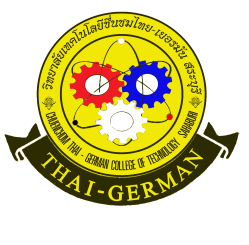 ใบงานที่ 11เรื่อง งบทดลองและกระดาษทำการ 6 ช่องวิชาการบัญชีเบื้องต้น     รหัสวิชา 20200 –1002        สาขาการบัญชี     ระดับชั้น ปวช.1อ.ผู้สอน อรทัย  พิมพ์ทองชื่อ..................................................สกุล......................................รหัสนักศึกษา……………………ชื่อบัญชีเลขที่บัญชีเดบิตเดบิตเครดิตเครดิตชื่อบัญชีเลขที่บัญชีบาทสต.บาทสต.เงินสด10146,500-ลูกหนี้การค้า10315,600-วัสดุสิ้นเปลือง1058,500เครื่องมือ111150,000-รถยนต์113550,000-เจ้าหนี้การค้า20181,100-ทุน-นายใช้301600,000-ถอนใช้ส่วนตัว-นายใช้3026,000-รายได้จากการพ่นสีรถ401250,900-ค่าแรง50172,000-ค่าล่วงเวลา50212,500-ค่าน้ำ ค่าไฟ ค่าโทรศัพท์50313,500-ค่าเบี้ยประกันภัยอัคคีภัย50410,500-ค่าเช่าสำนักงาน50536,000-ค่าโฆษณา5062,400-ค่ารับรองลูกค้า5071,800-ค่าใช้จ่ายเกี่ยวกับรถยนต์5085,600-ค่าใช้จ่ายเบ็ดเตล็ด5091,100-932,000-932,000-	ชื่อบัญชีเลขที่บัญชีงบทดลองงบทดลองงบกำไรขาดทุนงบกำไรขาดทุนงบแสดงฐานะการเงินงบแสดงฐานะการเงิน	ชื่อบัญชีเลขที่บัญชีเดบิตเครดิตเดบิตเครดิตเดบิตเครดิตเงินสด10146,500ลูกหนี้การค้า10315,600วัสดุสิ้นเปลือง1058,500เครื่องมือ111150,000รถยนต์113550,000เจ้าหนี้การค้า20181,100ทุน-นายใช้301600,000ถอนใช้ส่วนตัว-นายใช้3026,000รายได้จากการพ่นสีรถ401250,900ค่าแรง50172,000ค่าล่วงเวลา50212,500ค่าน้ำ ค่าไฟ ค่าโทรศัพท์50313,500ค่าเบี้ยประกันภัยอัคคีภัย50410,500ค่าเช่าสำนักงาน50536,000ค่าโฆษณา5062,400ค่ารับรองลูกค้า5071,800ค่าใช้จ่ายเกี่ยวกับรถยนต์5085,600ค่าใช้จ่ายเบ็ดเตล็ด5091,100932,000932,000